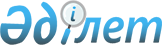 "Әлеуметтік көмек көрсетудің, оның мөлшерлерін белгілеудің және мұқтаж азаматтардың жекелеген санаттарының тізбесін айқындаудың Қағидаларын бекіту туралы" Күршім аудандық мәслихатының 2014 жылғы 18 сәуірдегі № 17-5 шешіміне толықтыру енгізу туралы
					
			Күшін жойған
			
			
		
					Шығыс Қазақстан облысы Күршім аудандық мәслихатының 2016 жылғы 11 сәуірдегі N 2/7-VI шешімі. Шығыс Қазақстан облысы Әділет департаментінде 2016 жылғы 06 мамырда N 4538 болып тіркелді. Күші жойылды - Шығыс Қазақстан облысы Күршім аудандық мәслихатының 2018 жылғы 13 наурыздағы № 20/3-VI шешімімен
      Ескерту. Күші жойылды - Шығыс Қазақстан облысы Күршім аудандық мәслихатының 13.03.2018 № 20/3-VI шешімімен (алғашқы ресми жарияланғаннан кейін күнтізбелік он күн өткен соң қолданысқа енгізіледі).

       РҚАО-ның ескертпесі.

       Құжаттың мәтінінде түпнұсқаның пунктуациясы мен орфографиясы сақталған.

      Қазақстан Республикасының 2001 жылғы 23 қаңтардағы "Қазақстан Республикасындағы жергілікті мемлекеттік басқару және өзін-өзі басқару туралы" Заңының 6 бабы 2-3 тармағына, Қазақстан Республикасы Үкіметінің 2013 жылғы 21 мамырдағы № 504 "Әлеуметтік көмек көрсетудің, оның мөлшерлерін белгілеудің және мұқтаж азаматтардың жекелеген санаттарының тізбесін айқындаудың үлгілік қағидаларын бекіту туралы" қаулысына сәйкес, Күршім аудандық мәслихаты ШЕШТІ:

      1. "Әлеуметтік көмек көрсетудің, оның мөлшерлерін белгілеудің және мұқтаж азаматтардың жекелеген санаттарының тізбесін айқындаудың Қағидаларын бекіту туралы" Күршім аудандық мәслихатының 2014 жылғы 18 сәуірдегі № 17-5 шешіміне (Нормативтік құқықтық актілерді мемлекеттік тіркеу тізілімінде 3318 нөмірімен тіркелген, "Рауан-Заря" газетінің 2014 жылғы 28 мамырдағы № 40, 2014 жылғы 4 маусымдағы № 42 сандарында жарияланды) келесі толықтыру енгізілсін:

      көрсетілген шешіммен бекітілген Әлеуметтік көмек көрсетудің, мөлшерлерін белгілеудің және мұқтаж азаматтардың жекелеген санаттарының тізбесін айқындаудың Қағидасында:

      мынадай мазмұндағы 8-1 тармағымен толықтырылсын:

      "8-1. Әлеуметтік көмек, Күршім ауданының орталық аудандық ауруханасының тізіміне сәйкес, әлеуметтік мәні бар аурулары және айналасындағыларға қауіп төндіретін аурулары бар адамдарға кірісін есепке алмай, тоқсан сайын амбулаториялық ем алған әр күні үшін 300 теңге көлемінде көрсетіледі.".

      2. Осы шешім алғашқы ресми жарияланған күнінен кейін күнтізбелік он күн өткен соң қолданысқа енгізіледі.
					© 2012. Қазақстан Республикасы Әділет министрлігінің «Қазақстан Республикасының Заңнама және құқықтық ақпарат институты» ШЖҚ РМК
				
      Сессия төрағасы

 С. Кудедаева

      Күршім аудандық

      мәслихаттың хатшысы 

М. Сағанақов
